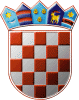 REPUBLIKA HRVATSKAIZBORNO POVJERENSTVO IX. IZBORNE JEDINICEZADAR, 24.06.2020.Na osnovi članka 61. točke 2. Zakona o izborima zastupnika u Hrvatski sabor („Narodne novine“, broj 66/15-pročišćeni tekst, 104/15-Odluka i Rješenje Ustavnog suda Republike Hrvatske, broj U-I-1397/2015 od 24. rujna 2015., 48/18 i 98/19), Izborno povjerenstvo IX. izborne jedinice donosiRJEŠENJEO ODREĐIVANJU BIRAČKIH MJESTANA PODRUČJU OPĆINE POSEDARJEU IX. izbornoj jedinici na području Općine Posedarje određuju se biračka mjesta:1. Biračko mjesto broj                                      1.POSEDARJEOSNOVNA ŠKOLA "BRAĆE RIBAR" U POSEDARJU, POSEDARJE, ŠPORTSKA 3na kojem će glasovati birači s prebivalištem uPOSEDARJE: ANTE STARČEVIĆ, BOLIĆI-ČIKER, BRUNE BUŠIĆA, DUBROVAČKA, EUGENA KVATERNIKA, FRANKOPANSKA ULICA, GAJINA, JADRANSKA ULICA, JURJA DALMATINCA, OBALA ANTE DAMIRA KLANAC, OBALA KNEZA BRANIMIRA, PAVLINKA, POSEDARJE, SVRDLAC-IVANDIĆI, ŠPORTSKA, TRG MARTINA POSEDARSKOG, TRG VELIKA VRATA, ULICA A.G. MATOŠ, ULICA AUGUSTA ŠENOE, ULICA BANA JELAČIĆA, ULICA BRAĆE DEŽMALJ, ULICA BRAĆE RADIĆ, ULICA DRAGANA KLANAC - DADELE, ULICA IVANA G. KOVAČIĆA, ULICA IVANA GORANA KOVAČIĆA, ULICA KARDINALA STEPINCA, ULICA KRALJA S. DRŽISLAVA, ULICA KRALJA ZVONIMIRA, ULICA MARINKA VEDRIĆ, ULICA MASLENIČKE BOJNE, ULICA NIKICE GUNDIĆ, ULICA NIKOLE TAVELIĆA, ULICA PETRA PRERADOVIĆ, ULICA PETRA ZORANIĆA, ULICA SENJSKIH USKOKA, ULICA SV. DUHA, ULICA ŽIVKA MARTINA BODULIĆ, VELEBITSKA ULICA, VUKOVARSKA, ZADARSKA, ZAGREBAČKA1. Biračko mjesto broj                                      1.POSEDARJEOSNOVNA ŠKOLA "BRAĆE RIBAR" U POSEDARJU, POSEDARJE, ŠPORTSKA 3na kojem će glasovati birači s prebivalištem uPOSEDARJE: ANTE STARČEVIĆ, BOLIĆI-ČIKER, BRUNE BUŠIĆA, DUBROVAČKA, EUGENA KVATERNIKA, FRANKOPANSKA ULICA, GAJINA, JADRANSKA ULICA, JURJA DALMATINCA, OBALA ANTE DAMIRA KLANAC, OBALA KNEZA BRANIMIRA, PAVLINKA, POSEDARJE, SVRDLAC-IVANDIĆI, ŠPORTSKA, TRG MARTINA POSEDARSKOG, TRG VELIKA VRATA, ULICA A.G. MATOŠ, ULICA AUGUSTA ŠENOE, ULICA BANA JELAČIĆA, ULICA BRAĆE DEŽMALJ, ULICA BRAĆE RADIĆ, ULICA DRAGANA KLANAC - DADELE, ULICA IVANA G. KOVAČIĆA, ULICA IVANA GORANA KOVAČIĆA, ULICA KARDINALA STEPINCA, ULICA KRALJA S. DRŽISLAVA, ULICA KRALJA ZVONIMIRA, ULICA MARINKA VEDRIĆ, ULICA MASLENIČKE BOJNE, ULICA NIKICE GUNDIĆ, ULICA NIKOLE TAVELIĆA, ULICA PETRA PRERADOVIĆ, ULICA PETRA ZORANIĆA, ULICA SENJSKIH USKOKA, ULICA SV. DUHA, ULICA ŽIVKA MARTINA BODULIĆ, VELEBITSKA ULICA, VUKOVARSKA, ZADARSKA, ZAGREBAČKA2. Biračko mjesto broj                                      2.PODGRADINAPODRUČNA ŠKOLA "BRAĆE RIBAR" U PODGRADINI, PODGRADINA, ŽUŽE 1na kojem će glasovati birači s prebivalištem uPODGRADINA: CRNJCI, GOSPIĆI, NEKIĆI, PODGRADINA, ŠALINE, ŽUŽE2. Biračko mjesto broj                                      2.PODGRADINAPODRUČNA ŠKOLA "BRAĆE RIBAR" U PODGRADINI, PODGRADINA, ŽUŽE 1na kojem će glasovati birači s prebivalištem uPODGRADINA: CRNJCI, GOSPIĆI, NEKIĆI, PODGRADINA, ŠALINE, ŽUŽE3. Biračko mjesto broj                                      3.ISLAM LATINSKIPODRUČNA ŠKOLA "BRAĆE RIBAR" U ISLAMU LATINSKOM, ISLAM LATINSKIna kojem će glasovati birači s prebivalištem uISLAM LATINSKI: ISLAM LATINSKI3. Biračko mjesto broj                                      3.ISLAM LATINSKIPODRUČNA ŠKOLA "BRAĆE RIBAR" U ISLAMU LATINSKOM, ISLAM LATINSKIna kojem će glasovati birači s prebivalištem uISLAM LATINSKI: ISLAM LATINSKI4. Biračko mjesto broj                                      4.GRGURICEMJESNI ODBOR GRGURICE, GRGURICEna kojem će glasovati birači s prebivalištem uGRGURICE: ZASEOK GRGURICE4. Biračko mjesto broj                                      4.GRGURICEMJESNI ODBOR GRGURICE, GRGURICEna kojem će glasovati birači s prebivalištem uGRGURICE: ZASEOK GRGURICE5. Biračko mjesto broj                                      5.SLIVNICA DONJAPODRUČNA ŠKOLA "BRAĆE RIBAR" U SLIVNICI DONJOJ, SLIVNICA DONJAna kojem će glasovati birači s prebivalištem uSLIVNICA: SLIVNICA DONJA, SLIVNICA ULICA II5. Biračko mjesto broj                                      5.SLIVNICA DONJAPODRUČNA ŠKOLA "BRAĆE RIBAR" U SLIVNICI DONJOJ, SLIVNICA DONJAna kojem će glasovati birači s prebivalištem uSLIVNICA: SLIVNICA DONJA, SLIVNICA ULICA II6. Biračko mjesto broj                                      6.SLIVNICA GORNJAPODRUČNA ŠKOLA "BRAĆE RIBAR" U SLIVNICI GORNJOJ, SLIVNICA GORNJAna kojem će glasovati birači s prebivalištem uSLIVNICA: SLIVNICA, SLIVNICA GORNJA, SLIVNICA ULICA I6. Biračko mjesto broj                                      6.SLIVNICA GORNJAPODRUČNA ŠKOLA "BRAĆE RIBAR" U SLIVNICI GORNJOJ, SLIVNICA GORNJAna kojem će glasovati birači s prebivalištem uSLIVNICA: SLIVNICA, SLIVNICA GORNJA, SLIVNICA ULICA I7. Biračko mjesto broj                                      7.VINJERACMJESNI ODBOR (NA RIVI) U VINJERCU, VINJERACna kojem će glasovati birači s prebivalištem uVINJERAC: ĆOZE, ĆOZINA ULICA, DRAGE, DRAGE PRILAZ I, DRAGE PRILAZ II, ISPRED CRKVE, ISPRED SELA, IZA SELA, MAGAŠ ULICA, MAGAŠI, MULO, NOVA CESTA, PODMORJE, PUNTICA, PUT BOKULJE, PUT GROBLJA, PUT PIŠTACA, RAVNO, STARA CESTA, VAROŠ, VINJERAC, ŽUNIĆI7. Biračko mjesto broj                                      7.VINJERACMJESNI ODBOR (NA RIVI) U VINJERCU, VINJERACna kojem će glasovati birači s prebivalištem uVINJERAC: ĆOZE, ĆOZINA ULICA, DRAGE, DRAGE PRILAZ I, DRAGE PRILAZ II, ISPRED CRKVE, ISPRED SELA, IZA SELA, MAGAŠ ULICA, MAGAŠI, MULO, NOVA CESTA, PODMORJE, PUNTICA, PUT BOKULJE, PUT GROBLJA, PUT PIŠTACA, RAVNO, STARA CESTA, VAROŠ, VINJERAC, ŽUNIĆI8. Biračko mjesto broj                                      8.ŽDRILOPODRUČNA ŠKOLA "BRAĆE RIBAR" U ŽDRILU, ŽDRILOna kojem će glasovati birači s prebivalištem uŽDRILO: ŽDRILO8. Biračko mjesto broj                                      8.ŽDRILOPODRUČNA ŠKOLA "BRAĆE RIBAR" U ŽDRILU, ŽDRILOna kojem će glasovati birači s prebivalištem uŽDRILO: ŽDRILO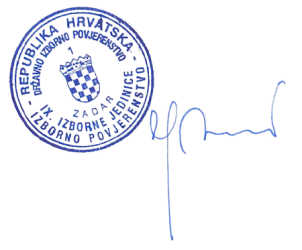 PredsjednikMARIJAN BITANGAPredsjednikMARIJAN BITANGA